Nom :LavoisierNom au complet :Antoine Lavoisier            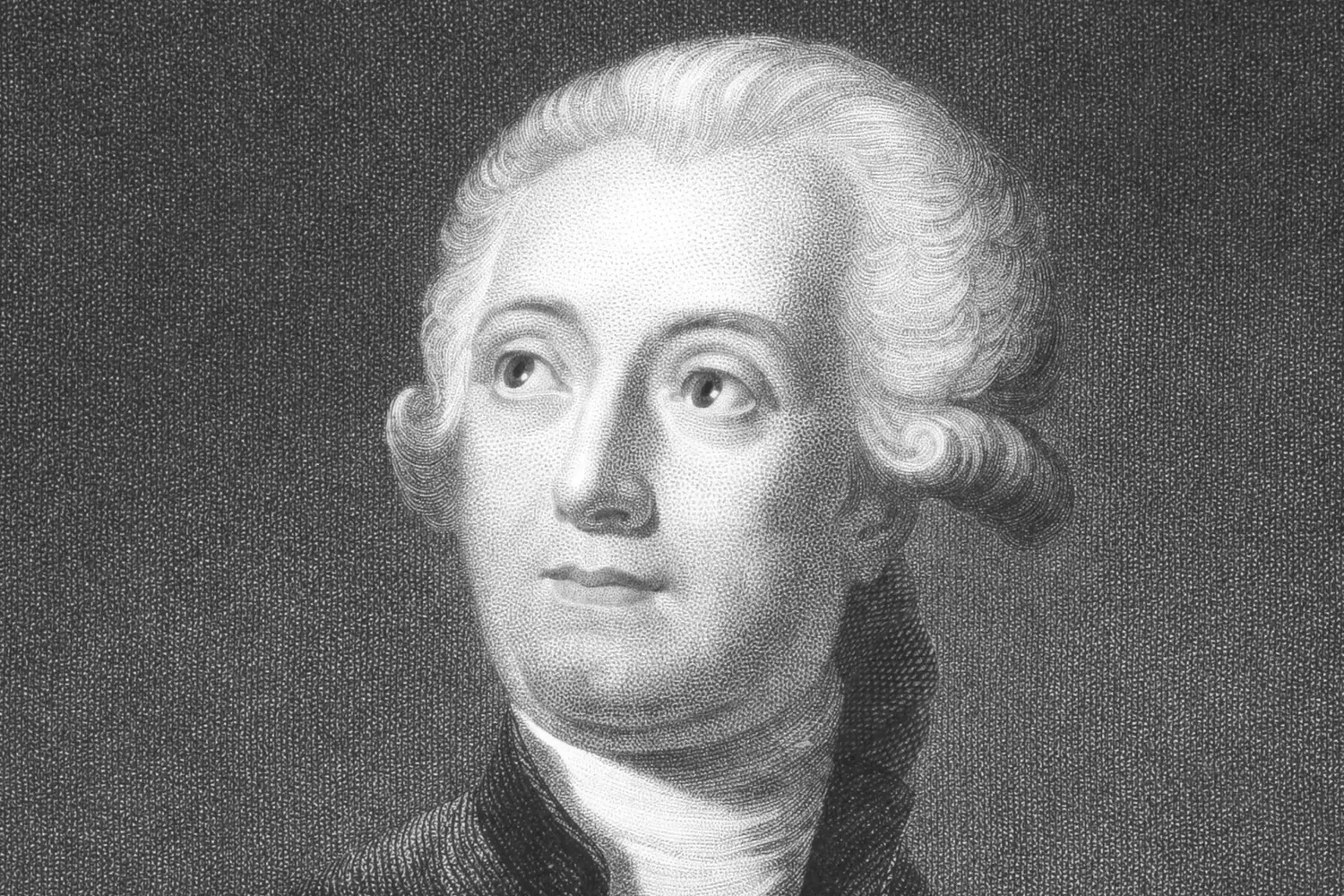 Nationalité :français        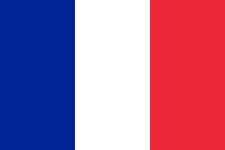 Période de temps : 1743-1794Invention :Balance                  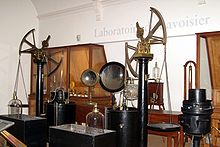 